Objective:-A highly successful  accountant , cashier and Logistics-Incharge with in valuable experience 3 Years in UAE  with financial reporting and accounting, Hands on experience of providing professional advice in accounting, corporate finance, Inventory, Logistic Operations and Sales. Easy going by nature and able to work with all members of staff regarding Accounts, Logistics and Sales Team. PROFESSIONAL PROFILEI have 3 years of experience in Finance & Accounts with reputed companies in DubaiProfessionally qualified with Master of  Business Administration Well versed in computerized accounting TALLY 9 ERP & MS OFFICE Applications.Reconcile the Debtors & Creditors AccountManagement of receivables and payablesClient & Vender Interaction & making follow-up for Payments.Cash Reconciliation Statement I.e. Inward & Outward StatementBank account Reconciliation.Handling day to day Accounts including invoicing.Preparation of SIF file &Monthly Payroll Statement of the companyPreparing monthly operating statement and financial statement and prepare the management reports.Follow Up with Local Bank for Banking Transaction. Generating Sales Invoices and other invoices(Export & import)Complete accounting works up to finalization and preparation of Annual Reports I.e. Trading , Profit and Loss , Balance Sheet.       .WORK EXPERIANCEAsst.HUB INCHARGE, at Shop Online Trading Pvt.Ltd. (Logistics) India, October 2012- January 2013.Job Profile        In charge of total hub, coordination with sales team, following daily update from sales team and Reporting directly to the Senior Hub In charge.CUSTOMER SERVICE EXECUTIVE, at Muthoot Fincorp Pvt.Ltd, (Finance banking service) India, March 2013-Augest 2013Job Profile          I was working as a COUNTER CASHIER with total in-charge of cash inflow and out flow for the Branch.ACCOUNTANT at BELLEZA JEWELLERY LLC , Dubai September -2013 to till working. (Jewellery , Diamonds Trading & Factory) Job ProfileManage the day to day financial transactions of the company.Maintain book of accounts in a computerized environment.Manage the whole range of Accounts  Payable & Receivable ,Purchase & sales, Petty cash Manage the Stocks and Shipment Process( Import & Exports)Manage the Bank Transactions & statement Reconciliation	Prepare Daily Report, Monthly Report, Annual Report Prepare Projected & Actual Cash Flow StatementsFinalize Trading & Profit loss A/c & Balance sheetEnsure effective fixed assets & inventory control is applied.Calculate and distribute wages and salaries ( PAYROLL) with WPSPrepare regular reports and summaries of accounting activities.Verify recorded transactions and report irregularities to Management.Maintained all aspects of finance, accounting, marketing and data processing for the company.ACADEMIC PROFILEMaster of Business Administration (Human Resource & Marketing) Park College of Engineering and Technology Coimbatore, affiliated by Anna University Chennai, India.Bachelor of Business Administration, Sadakathullah Appa Arts & Science College, Tirunelveli, Affiliated with M.S.University, India.Certificate in computerized Accounting (2008-2009)KEY SKILLSTally 9, ERPOperating Systems: Microsoft Windows.MS Office: Excel, Word & Power Point.LANGUAGESENGLISH, TAMIL, HINDI ,MALAYALAMPERSONAL DETAILSDate of Birth             :    17/07/1990Nationality                :    Indian  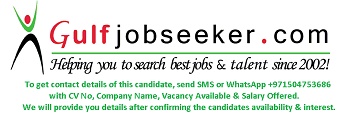 Gulfjobseeker.com CV No: 1534242E-mail: gulfjobseeker@gmail.com